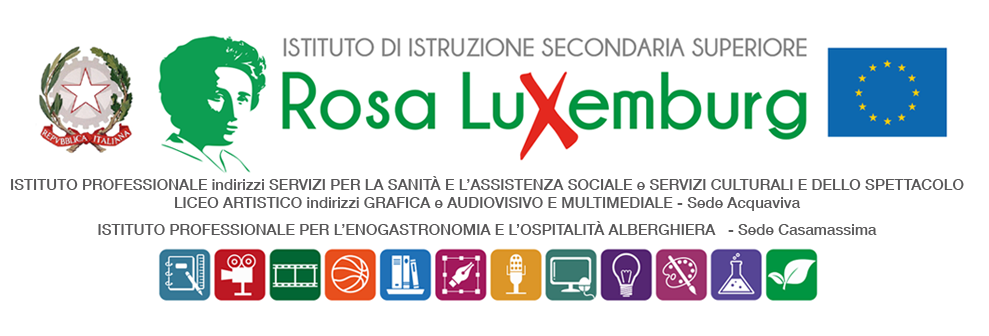 Studenti minorenni – plesso IPSSEOAAUTORIZZAZIONE DEI GENITORIIl/La sottoscritto/a…………………………………………………………………...…………………. genitore dell’alunno/a………………………………………………………..frequentante la classe……………….. indirizzo………………………. AUTORIZZAil/la proprio/a figlio/a a partecipare alla Fase distrettuale di Corsa Campestre  il 20 dicembre 2022 presso lo Stadio Giammaria di Acquaviva delle Fonti  , dalle ore 8:15 alle ore 13:15 circa, con rientro a scuola al termine dell’evento.Le classi verranno regolarmente affiancate per tutta la durata dell’attività da un docente accompagnatore individuato dalla scuola.Consapevole del fatto che l’alunno/a dovrà raggiungere la sede di gara in maniera autonoma e, altrettanto autonomamente, a fare ritorno a casa, il sottoscritto esonera la scuola da ogni responsabilità riguardo all’incolumità di persone e cose e al comportamento degli alunni. Data……………………. Firma del genitore  …………………………………………Firma dell’alunno/a ………………………….